Výstavba textu: jazyková soudržnostVideo: Dáme to! Výstavba textu a jazyková soudržnost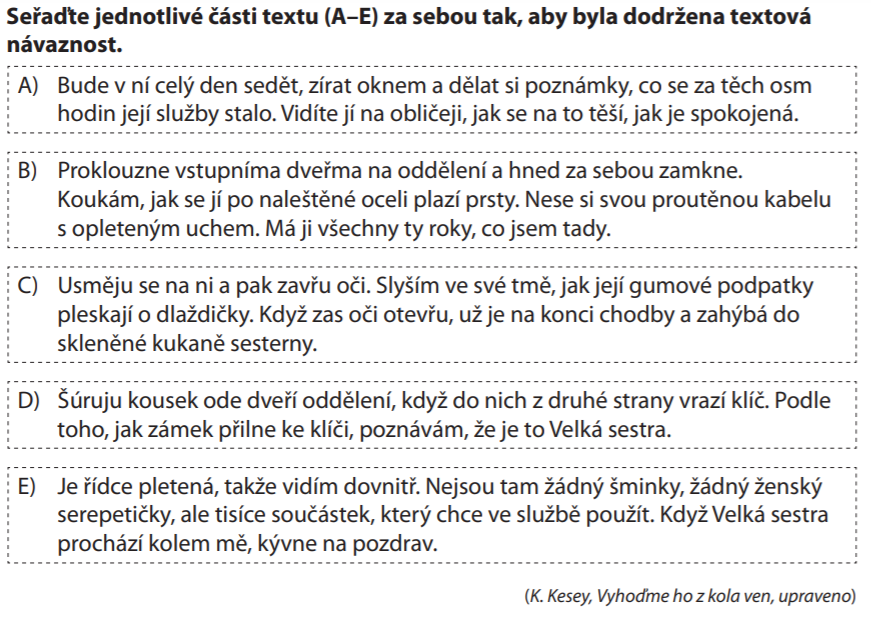 1	D2	B3	E4	C5	A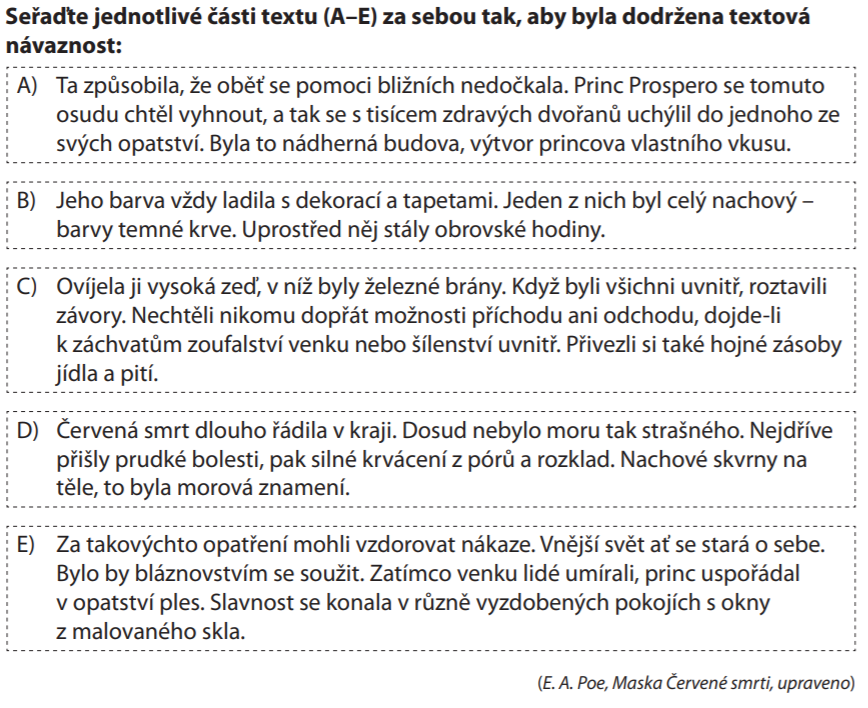 1	D2	A3	C4	E5	B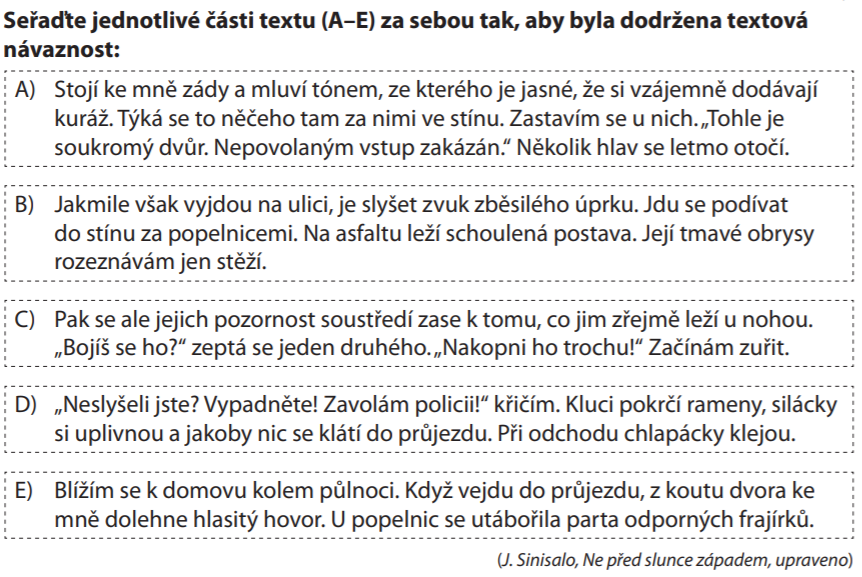 1	E2	A3	C4	D5	B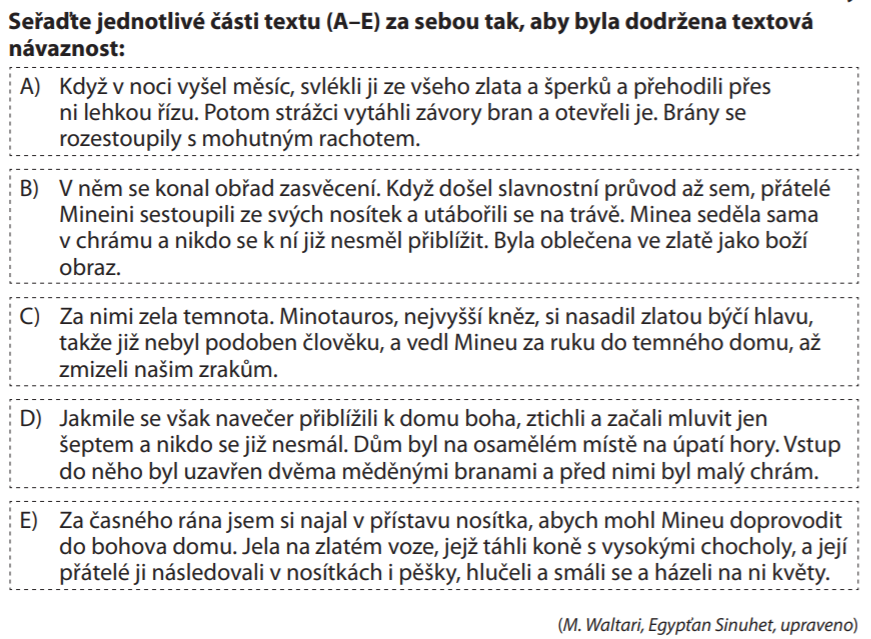 1	E2	D3	B4	A5	C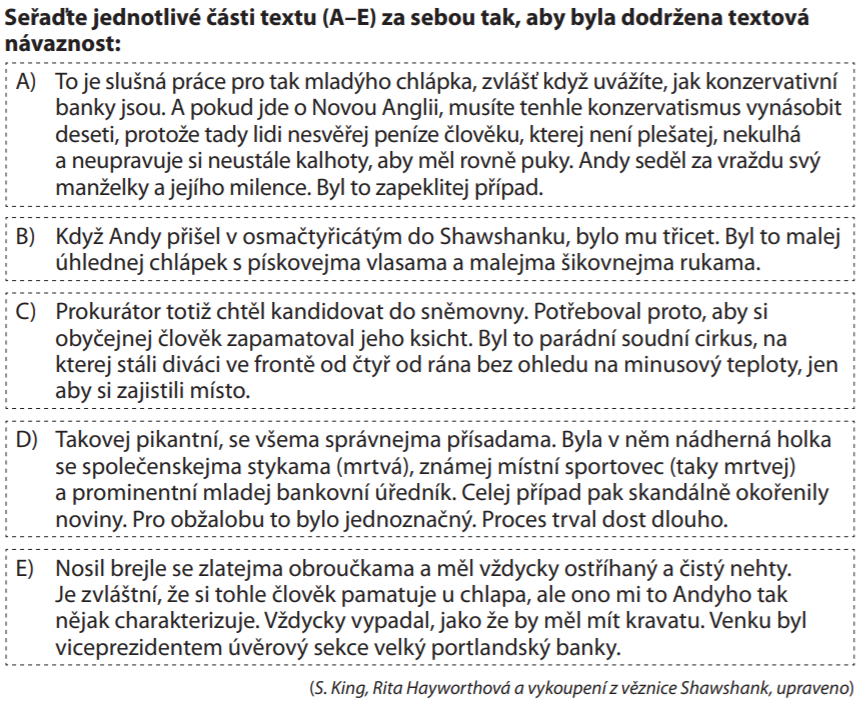 1	B2	E3	A4	D5	C